Richtlijnen/HandleidingAfrekeningsdossier 2021Versie april/2022Inhoudsopgave-----------------------------------------------------------------------------------------------------------------------------------------------AFKORTINGENALF	alternatieve loonfinancieringBHO	beheersovereenkomstDOP	dienst ondersteuningsplanMFC	multifunctioneel centrumNAH	niet-aangeboren hersenletselOG	organisatiegebondenODB	observatie- en behandelingsunitsPE	prestatie-eenheidPVC	persoonsvolgende convenantPVF	persoonsvolgende financieringRTH	rechtstreeks toegankelijke hulpSE	subsidie-eenheidVIA	Vlaams Intersectoraal AkkoordVTE	voltijds equivalentVZA	vergunde zorgaanbiederWijzigingen tov van voorgaand werkingsjaarWijzigingen bij indienen en berekenenPercentage OG-punten is 17,85%, idem voor OG-kosten op cashbestedingen. Van de OG-punten kan 60% omgezet worden in werkingsmiddelen. Verhoging barema’s tgv VIA6 vanaf 1/3/2021.COVID-19: maatregelen voor 2021Voor werkingsjaar 2021 kan een extra subsidie (1 of 2% op totaal aantal punten) bekomen worden voor COVID-19-gerelateerde uitgaven die nog niet via een ander kanaal werden gesubsidieerd. Van het totaal aantal te subsidiëren punten kan maximum 1% bovenop omgezet worden in werkingsmiddelen (2% bij grote uitbraken). De kosten ter verantwoording van deze extra subsidie worden samen met het afrekeningsdossier ingediend. Zie Infonota 21 december 2020 (INF/20/201), Infonota 14 januari 2021 (INF/21/6), Infonota 27 april 2021 (INF/21/42) en Infonota 20 april 2022 (INF/22/23)Aanpassing outputnormen voor RTH en DOP: zie infonota 14 januari 2021 (INF/21/6) en infonota 22 april 2021 (INF/21/40)Aanpassing pakket variabele prestaties op basis van gegevens opgevraagd via bevraging: zie infonota 17 maart 2022 (INF/22/18)Aanvulling gelijkgestelde uren (werkloosheid en quarantaine omwille van covid19)Financiële tussenkomst vervoerskosten MFC periode 13 december tot 31 december 2021: zie infonota 23 december 2021 (INF/21/116)Indienen Afrekeningsdossier 2021Samenstelling van het dossierDe verwerking van een afrekeningsdossier gebeurt volledig in Isis. Dit wil zeggen dat alle info die nodig is om een berekening te maken, opgevraagd wordt via Isis:Personeelsgegevens (werknemers, functiecodes, anciënniteit, prestatie-eenheid,…)Op niveau van de SE: gepresteerde variabele prestaties en daaraan verbonden bedragen (zaterdaguren, zondaguren,…)Aanvullende gegevens: ontvangen bedragen van anders instanties (arbeidsongevallen,…)Voor MFC’s: financiële bijdragen, socioculturele bijdrage en zakgeldUitwisseling personeelspunten (VZA, MFC, PVC)Uitwisseling RTH-personeelspuntenKosten gemaakt naar aanleiding van COVID-19 (maximum 1 of 2% extra subsidie)Schematische voorstelling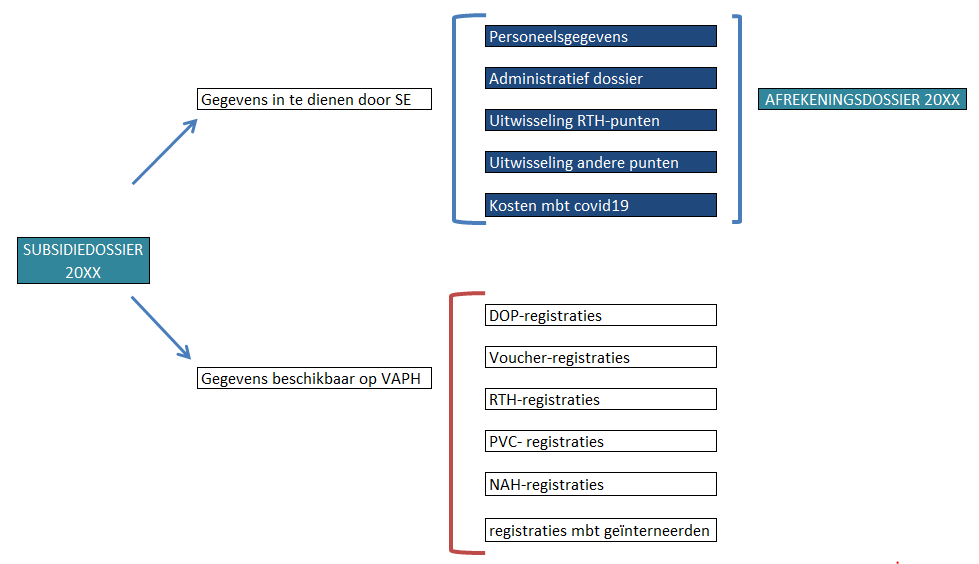 Insturen van het dossierTewerkstellingsgegevensAlle gegevens met betrekking tot de werknemers, tewerkstellingen, variabele prestaties kunnen op gelijk welk moment ingevuld of opgeladen worden. Deze gegevens kunnen dus al onmiddellijk na afloop van het werkingsjaar aangevuld worden. Zolang het dossier niet is ingediend, kunnen nog gegevens toegevoegd, verwijderd en/of gewijzigd worden.Administratief dossierHet indienen van het afrekeningsdossier bij het VAPH kan pas nadat de SE van het VAPH een taak heeft ontvangen in Isis. Deze taak, “Invoeren administratieve gegevens”, wordt naar alle SE’s tegelijk verstuurd.Pas op dat ogenblik en ná invullen van een aantal bijkomende gegevens, kan het dossier ingestuurd worden.Merk op dat nagenoeg het volledig dossier al klaar kan staan op het ogenblik dat de SE deze taak ontvangt.Doorgave personeelsgegevensVooraleer de taak “Invoer administratieve gegevens” kan worden uitgevoerd, moeten de werknemersgegevens ingevuld zijn.Voor het invullen van de werknemersgegevens en de overeenstemmende tewerkstellingen zijn er drie opties:Ofwel geeft de SE deze gegevens zelf in via de webapplicatieOfwel werkt de SE samen met een automatiseerderOfwel werkt de SE samen met een sociaal secretariaatIndien de gegevens worden ingeladen door een automatiseerder of sociaal secretariaat zal u de nodige instructies via hen krijgen.De link naar de gegevens van het afrekeningsdossier is te vinden onder “Isis Subsidieerbare eenheid” (zie scherm hieronder).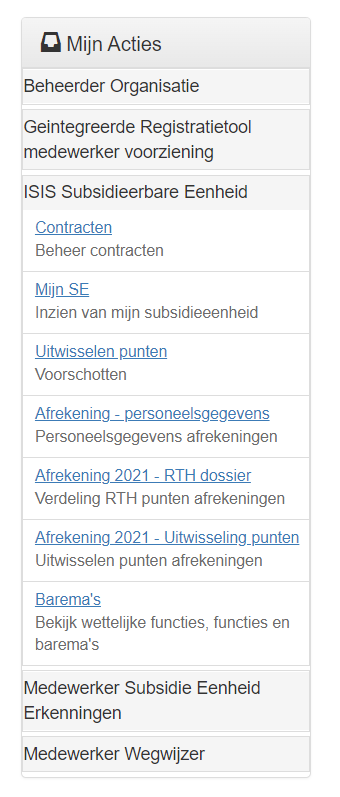 Na klikken op “Afrekening – personeelsgegevens” verschijnt onderstaand scherm: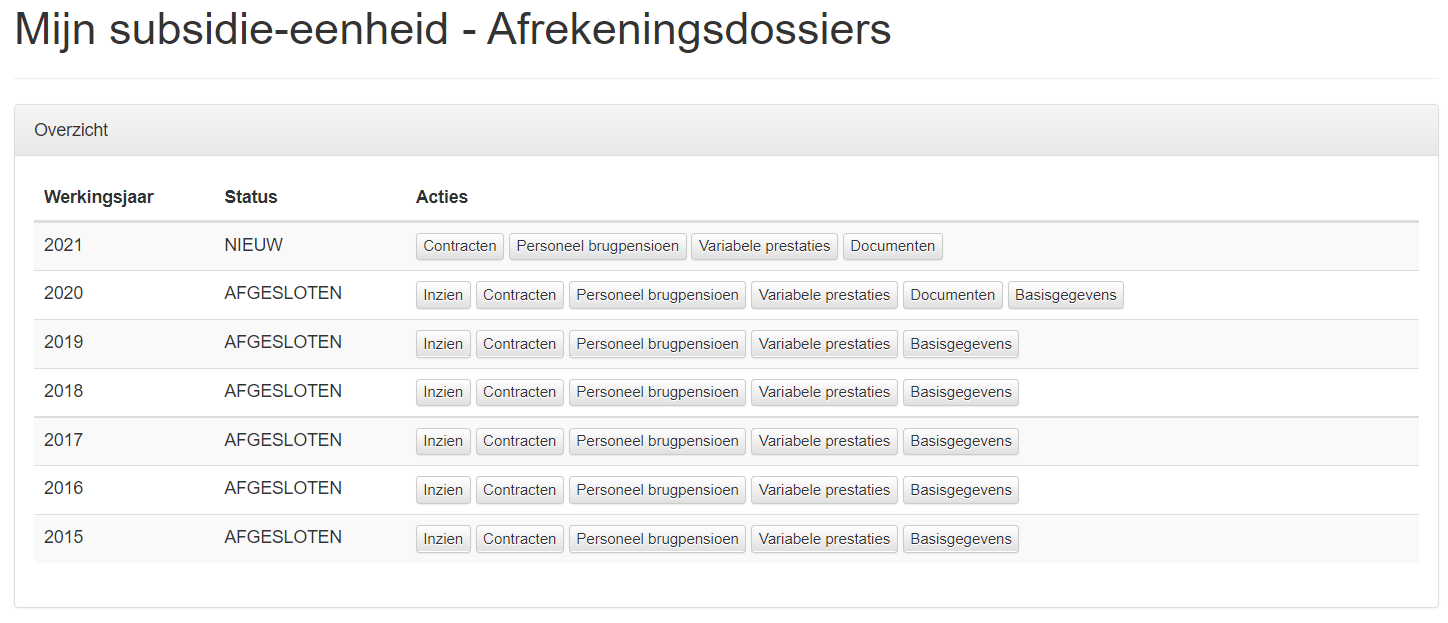 Er wordt een overzicht getoond van alle bestaande afrekeningsdossiers, evenals de status van elk dossier. In het voorbeeld hierboven staat de status op “nieuw”, dit wil zeggen: de gegevens moeten nog ingediend worden.ContractenOnder de “toets contracten” moeten alle werknemers ingevuld die in 2021 door het VAPH worden gesubsidieerd. Personeel tewerkgesteld met VIA-middelen of vervangende tewerkstellingen (cfr arbeidsongevallen), alsook Sociale Maribel mogen hier NIET doorgegeven worden! Let wel: de gegevens moeten naar eer en geweten ingevuld. De diploma- en anciënniteitsvoorwaarden zijn nog steeds van toepassing en kunnen via steekproeven gecontroleerd worden.SE’s die samenwerken met een sociaal secretariaat of een automatiseerder zien onder “contracten” alle werknemersgegevens die zijn opgeladen.BrugpensioenVoor werknemers in brugpensioen betaalt de werkgever een aanvullende vergoeding. Deze vergoeding wordt door het VAPH gesubsidieerd. Deze werknemers worden opgegeven onder de toets “personeel brugpensioen”.Onder “bedrag” komt het totaal bedrag op jaarbasis, onder RSZ werkgever het eventueel bedrag RSZ betaald op dit totaal bedrag.Variabele prestatiesOnder de toets “variabele prestaties” komen de gepresteerde zaterdag-, zondag-, avond-, nacht- en feestdaguren. Deze gegevens (gepresteerde uren en uitbetaalde bedragen) worden gegroepeerd per functiegroep. Welke functiecode onder welke groep valt kan u in bijlage terugvinden.De bedragen verbonden aan variabele prestaties gepresteerd door groep 2 (opvoedend en verplegend personeel) worden, indien van toepassing, meegenomen in de berekening van het forfait zware beroepen. Klik op toevoegen voor het invullen van de uren en bijhorende bedragen. Let op: indien er uren werden gepresteerd door de drie functiegroepen, moet u deze actie drie maal uitvoeren! Voor elke groep moeten de uren afzonderlijk ingevoerd worden.Groep 1: variabele prestaties van directiefuncties, masters en geneesherenGroep 2: variabele prestaties van opvoedend en verplegend personeelGroep 3: variabele prestaties van logistiek, administratief en paramedisch personeel (uitgez. functiecodes 450, 460 en 500)Covid-kostenVoor werkingsjaar 2021 kan een extra subsidie (1 of 2% op totaal aantal punten) bekomen worden voor COVID-19-gerelateerde uitgaven die nog niet via een ander kanaal werden gesubsidieerd. Van het totaal aantal te subsidiëren punten kan maximum 1% bovenop omgezet worden in een bedrag aan 925 EUR/punt (2% bij grote uitbraken). LET OP: de facturen moeten betrekking hebben op de periode 1/1/2021- 30/6/2021.De kosten ter verantwoording van deze extra subsidie worden samen met het afrekeningsdossier ingediend. Daarom werd voor werkingsjaar 2021 een extra toets, documenten, toegevoegd: hieronder kan het excelbestand waarin de covid-19-kosten moeten ingevuld worden, opgeladen worden.Klik eerst op “bestand kiezen” en vervolgens op “uploaden” om het bestand aan de afrekening toe te voegen. Het toe te voegen bestand MOET een excel bestand zijn, zo niet verschijnt een foutboodschap.Het sjabloon/formulier wordt meegestuurd met de infonota mbt insturen afrekeningen 2021. 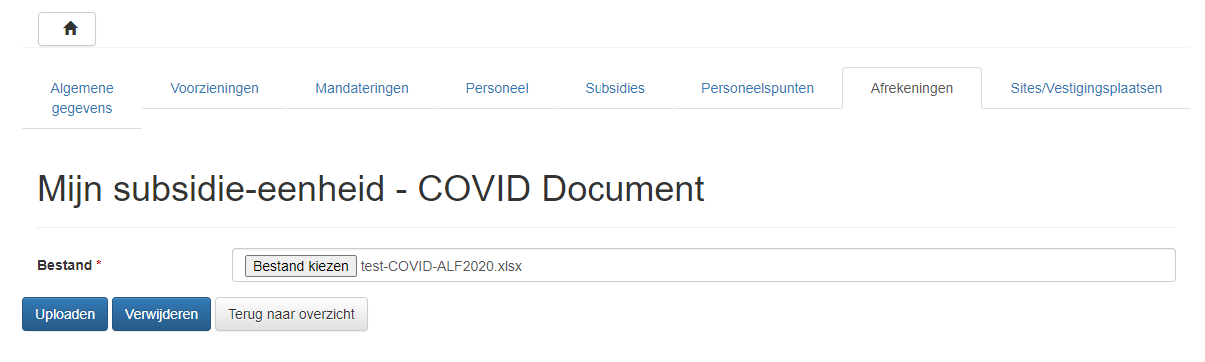 RichtlijnenIngediende kosten mogen niet ten laste gelegd van andere entiteiten binnen de Vlaamse of andere overheden!Kosten moeten betrekking hebben op extra personeel, kosten voor het aantrekken van dit personeel of om de veiligheid te garanderen.Het bedrag ontvangen van VIPA moet eveneens opgegeven worden.Welke kosten komen in aanmerking?kosten voor bijkomende personeelsinzet (zowel nieuwe contracten als uitbreiding van contracten)kosten voor aantrekken van dit personeel (bv inschakeling interimkantoor)kosten voor bijkomende vrijwilligers (onkostenvergoeding, verzekering,...)eventueel uitbetaalde overuren eventueel uitbetaalde vakantiedagen (dagen verlof uitbetaald omdat personeelsleden in de onmogelijkheid waren deze op te nemen wegens COVID in 2021; dus NIET voor ziekte of zwangerschap))kosten voor het testen van personeel en bewoners, in zoverre uiteraard door de voorziening zelf gedragenkosten voor beschermingsmateriaal,  in zoverre uiteraard door de voorziening zelf gedragenextra vervoerskosten…In het formulier worden de kosten in 2 rubrieken verdeeld: personeelskosten en andere kosten.  Onder personeelskost vallen de kosten gelinkt aan een bepaalde werknemer. Al de rest valt onder "andere kosten".Welke kosten komen NIET in aanmerking?loonkosten van personeelsleden reeds in dienst wareninfrastructuur aanpassingen en kosten voor extra beschermingsmateriaal  (wordt ondervangen door compensatieregeling vanuit VIPA)kosten voor de organisatie en de uitvoering van de vaccinatie (zal worden ondervangen door aparte forfaitaire vergoeding)extra variabele prestaties (wordt via apart MB geregeld)kosten die werden doorgerekend aan de gebruikers Vervoerskosten MFC: periode 13/12/2021 – 31/12/2021Er is in het document een veld voorzien om de extra gemaakte vervoerskost MFC in de periode 13/12/2021 tot 31/12/2021 door te geven (cfr Infonota 23 december 2021).De facturen of loonstaten van de ingediende kosten dienen in de voorziening ter beschikking te zijn, en kunnen eventueel door het VAPH of door Zorginspectie worden opgevraagd.  Uitwisseling RTH-puntenSE’s die een erkenning als RTH-dienst hebben, moeten, aanvullend op het afrekeningsdossier, de verdeling van de erkende RTH-punten doorgeven.Het totaal aantal erkende punten RTH voor het werkingsjaar 2021 wordt op het scherm weergegeven. Let op: het aantal punten GIO is niet opgenomen in dit totaal. Deze punten kunnen NIET uitgewisseld worden.Indien er geen samenwerkingsverbanden met andere SE’s zijn moeten alle punten toegewezen worden aan de eigen SE.De link naar verdeling RTH-punten is te vinden onder “Isis Subsidieerbare eenheid” (zie scherm hieronder).Na klikken op “Afrekening 2021 – RTH dossier” kunnen de RTH-punten verdeeld worden. Het totaal aantal te verdelen punten wordt bovenaan getoond. Indien er geen samenwerking is met andere SE’s moeten al deze punten toegekend worden aan de eigen SE.In alle andere gevallen moet de som van de verdeelde punten en de aan de eigen SE toegewezen punten gelijk zijn aan de bovenaan vermelde RTH-punten.Let op: de ontvanger van RTH-punten krijgt deze punten na invullen onmiddellijk te zien in zijn eigen dossier.Voor de subsidiëring van RTH punten wordt het totaal aantal RTH-punten vergeleken met de gepresteerde RTH-ondersteuning opgegeven in de GIR (zie ook regelgeving en Richtlijnen RTH).RTH prestaties die werden uitgevoerd voor een andere erkende RTH-dienst moeten in de GIR ook effectief aan de andere RTH-dienst worden gelinkt!Bij de afrekening wordt rekening gehouden met de geregistreerde RTH-ondersteuning, met foutieve of niet geregistreerde prestaties wordt GEEN rekening gehouden. Rechtzettingen via excel worden NIET aanvaard.Naar aanleiding van Covid-19 geldt voor 2021 een verlaagde outputnorm voor RTH-prestaties. De gecorrigeerde outputnorm = RTH erkenning x 0,75 x 0,92. Er mag maximum 20 punten minder dan de verlaagde outputnorm gepresteerd worden voor volledige subsidie.Ook voor de GIO-punten geldt een verlaagde outputnorm.De gecorrigeerde outputnorm = GIO erkenning x 0,50 x 0,92.Uitwisseling personeelspunten (andere dan RTH)De link naar “Uitwisselen punten” is te vinden onder “Isis Subsidieerbare eenheid” (zie scherm hieronder).Let op: er is een rubriek “Uitwisselen punten Voorschotten” en “Uitwisselen punten afrekeningen”!Na klikken op de link “Afrekening 2021 - Uitwisseling punten” verschijnt onderstaand scherm. Volgende punten kunnen uitgewisseld worden:MFC-puntenVZA zorggebonden puntenVZA organisatiegebonden puntenPVC punten (minderjarigen) 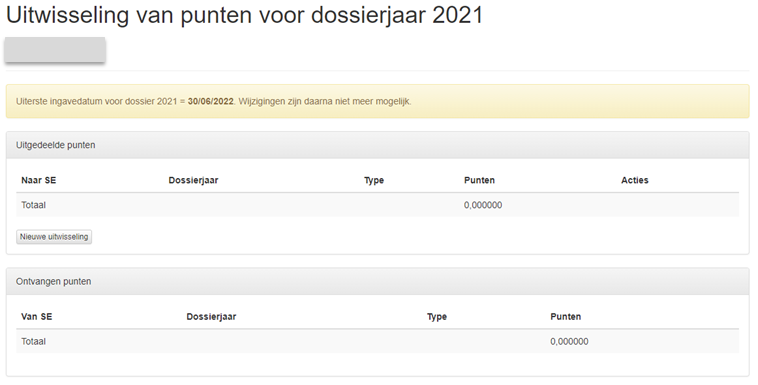 Een SE kan enkel punten weggeven. Uitgedeelde punten verschijnen onder dezelfde link onmiddellijk bij de SE die ze ontvangt. Dit wil zeggen dat elke SE kan opvolgen hoeveel punten hij ontvangt.Elke SE kan dus op voorhand al zien hoeveel punten aan zijn dossier zullen toegevoegd worden en/of in mindering zullen gebracht worden.Bij de verwerking van het dossier worden uitgewisselde punten automatisch in verrekening gebracht (zowel in plus als in min).Als er zich toch fouten hebben voorgedaan met de uitwisseling, komt het VAPH niet meer tussen. Betrokken SE’s moeten dit nadien onderling regelen.OpmerkingHet afrekeningsdossier kan ingediend worden als enerzijds de RTH verdeling is opgegeven en anderzijds eventuele andere uitgedeelde punten zijn opgegeven (cfr volgnummer!).Als ontvanger van punten hoeft er niet gewacht te worden tot de gever deze punten invult.  U kan het dossier al indienen, maar wel blijven opvolgen of vóór de uiterste indieningsdatum de eventuele gevers punten aan uw dossier hebben toegevoegd (ook voor RTH). Indien niet neemt u zo snel mogelijk contact op met de gever!Administratief dossierVoor het indienen van het administratief gedeelte krijgt de SE een taak toegestuurd.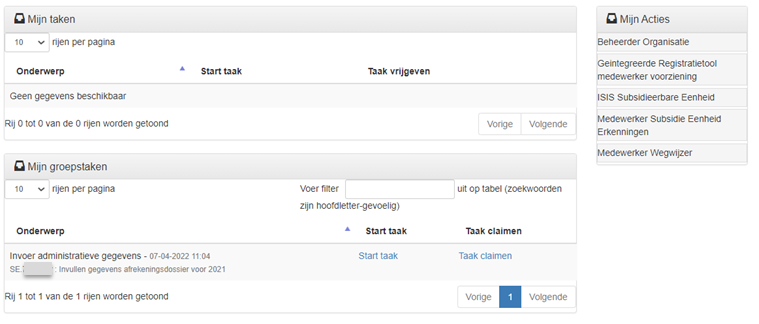 Na het starten van de taak verschijnt onderstaand scherm. Let op: het administratief dossier kan pas ingevuld worden ná het inladen van de werknemersgegevens! Het aantal ingegeven contracten worden bovenaan ter info vermeld. 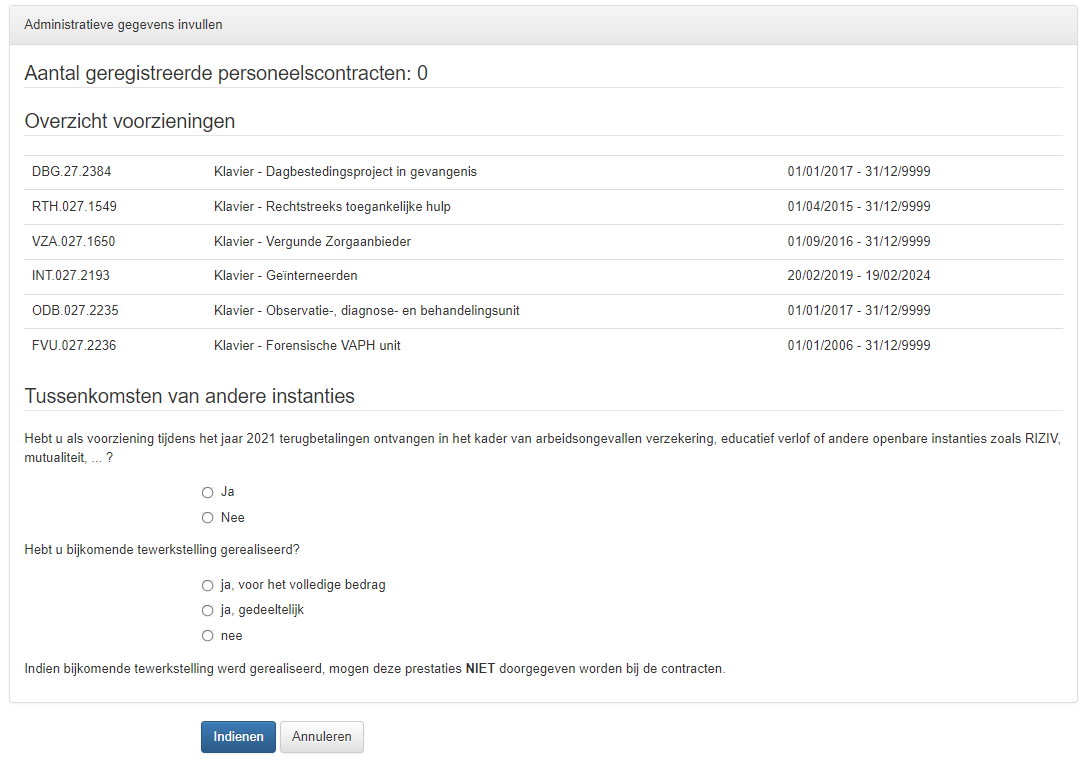 Als alle acties, vermeld onder punt 1.3, 1.4 en 1.5 zijn ondernomen, kan het dossier ingediend worden. Klik daarvoor op de toets “Indienen”.De status van het dossier verandert van “Nieuw” naar “Ingediend”. Na het indienen kunnen geen wijzigingen meer worden aangebracht.SamenvattingAfrekeningsdossier 2021 – Voor alle SE’s DEEL 1: opgeladen door sociaal secretariaat of automatiseerder, of zelf invullen in webapplicatie.Werknemersgegevens en tewerkstellingenWerknemers in brugpensioenOverzicht variabele prestatiesDEEL 2: steeds door SE zelf in te vullen in de webapplicatie.Verdeling RTH-punten (indien erkend als RTH-dienst)Uitwisseling andere personeelspunten (in te vullen door de SE die punten weggeeft)Opgave ontvangen terugbetalingen van andere instanties en eventuele bedragen in mindering te brengenVoor MFC’s: financiële bijdrage, socioculturele toelagen en zakgeldOpgave kosten gemaakt in kader van covid-19 onder documentenKlikken op INDIENEN = indienen van het volledige dossier!! (DEEL 1 + DEEL 2)Uiterste indieningsdatum voor het subsidiedossier 2021 is 30/06/2022.Het toekennen van een volgnummer gebeurt na goedkeuring van het dossier door het VAPH.Let op: indien de SE na goedkeuring toch nog wijzigingen wil aanbrengen vervalt het eerst bekomen volgnummer.Controle van het ingediend dossierNadat het dossier door de SE werd ingediend, wordt op het VAPH een controle uitgevoerd. Indien de ingediende gegevens correct lijken, wordt het dossier goedgekeurd. De status van het dossier verandert van “ingediend” naar “goedgekeurd”. Op dat ogenblik krijgt het dossier een volgnummer. Let wel: er is nog geen berekening gebeurd!Indien gegevens ontbreken of niet correct lijken wordt het dossier door het VAPH geweigerd. De status verandert naar “geweigerd”. De SE ontvangt vervolgens opnieuw een taak om het dossier te verbeteren en opnieuw in te dienen. In deze taak wordt kort weergegeven waarom het dossier geweigerd werd. De SE kan wijzigingen aanbrengen en moet het dossier opnieuw indienen.Verwerking dossier 2021Start verwerkingHet verwerken van de dossiers 2021 kan pas van start gaan als alle dossiers zijn ingediend en dus alle uitwisselingen van punten doorgegeven zijn (30/06/2022). Het toepassen van de uitwisseling, personeelspunten toevoegen of in mindering brengen, gebeurt in de berekening automatisch. Gezien dossiers hierdoor aan elkaar verbonden zijn, is het niet meer mogelijk na deze datum nog wijzigen aan te brengen in de uitwisseling.Indien er nadien dus fouten worden vastgesteld, moeten de aanpassingen tussen de SE’s onderling gebeuren. Het VAPH komt hier niet meer tussen.Elke SE krijgt een volgnummer nadat het ingediend dossier werd goedgekeurd. Dossiers worden verwerkt volgens volgnummer.Resultaat van de berekeningVan zodra het dossier werd verwerkt, wordt het voorstel verstuurd. De SE ontvangt een taak in Isis en kan de voorgestelde berekening inkijken en overlopen.Dit voorlopig voorstel moet binnen de 20 werkdagen bevestigd worden indien akkoord met de berekening, of geweigerd indien fouten worden opgemerkt.Bij een akkoord door de SE kan het dossier op het VAPH afgesloten worden en vervolgens uitbetaald. Bij een weigering dient de SE te specifiëren wat de reden van weigering is. Er zijn drie mogelijkheden:De SE wenst wijzigingen aan te brengen aan de ingediende gegevensHet VAPH heeft een fout gemaaktDe SE wenst wijzigingen aan te brengen én het VAPH heeft een fout gemaaktDe SE kan alleen wijzigingen aanbrengen indien het VAPH akkoord gaat en het dossier heropend. Na herrekening van het dossier ontvangt de SE opnieuw een voorstel dat moet nagekeken en bevestigd worden.Berekening van de subsidieSamenstelling van een subsidie-eenheid (SE)Voorzieningen die behoren tot éénzelfde inrichtende macht, en bijgevolg als een entiteit kunnen worden beschouwd, kunnen zich groeperen in één SE. Per SE gebeurt één afrekening.Een SE kan samengesteld zijn uit: 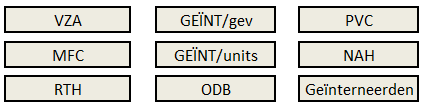 De basis voor de subsidiëring is het totaal aantal personeelspunten. Een afrekeningsdossier heeft betrekking op een kalenderjaar. Het puntentotaal wordt dus bekeken op jaarbasis.Voorbeeld: erkenning RTH voor 100 punten vanaf 1 oktober , wordt in afrekening: 100 x3/12= 25 RTH-punten op jaarbasis.PersoneelspuntenBepaling van het aantal personeelspunten per typeVoor VZA wordt het totaal aantal personeelspunten bepaald door de geregistreerde voucherpunten enerzijds en de berekening van het aantal organisatie gebonden punten anderzijds.Voor MFC ligt het maximum aantal te subsidiëren punten vast in de erkenning. Voor DOP wordt het maximum aantal te subsidiëren personeelspunten berekend op basis van de erkende capaciteit (uitgedrukt in aantal begeleidingen). Hierbij wordt volgende sleutel gebruikt (zie ook de desbetreffende regelgeving): 0,240 ptn/bglVoor RTH volgt een berekening op basis van de effectief geboden RTH-ondersteuning opgegeven in de registratietool RTH enerzijds en de verdeling van punten door erkende RTH-diensten anderzijds.Voor PVC minderjarigen wordt 80% van het bedrag opgenomen in een dienstverleningsovereenkomst omgezet in personeelspunten met volgende sleutel: bedrag/925 EUR. Voor GEÏNT/gev, GEÏNT/units en ODB ligt het maximum aantal personeelspunten vast in een erkenningsbesluitVoor NAH en directe financiering geïnterneerden worden de punten van de geregistreerde overeenkomsten opgeteld.VIA5 punten: vastgelegd per SEMerk op: alle punten worden berekend op een erkenningscijfer en/of geregistreerde gegevens in de GIR (Geïntegreerde registratietool). Foutief en/of niet geregistreerde overeenkomsten worden niet gesubsidieerd.Organisatiegebonden puntenDe organisatiegebonden personeelspunten worden in werkingsjaar 2021 op de volgende wijze berekend:A = zorggebonden personeelspunten uit vouchers 2019 x 17,85%B = zorggebonden personeelspunten uit vouchers 2020 x 17,85%OG 2021 = (A + B)/2Voorbeeld:OG punten op vouchers 2019: 980,00 ptn vouchers x 17,85% = 174,93 ptnOG punten op vouchers 2020: 1000,00 ptn vouchers x 17,85% = 178,50 ptnOG in afrekening 2021: (174,93 + 178,50)/2 = 176,72 ptnVan het totaal aantal organisatiegebonden punten kan maximaal 60% omgezet worden in werkingsmiddelen. In het voorbeeld dus 176,72 x 60% = 106,03 ptn.Indien de VZA in dit voorbeeld 20 organisatiegebonden punten heeft uitgewisseld (dus in mindering te brengen) blijft het maximum om te zetten punten 106,03 ptn. Idem wanneer deze VZA 20 OG punten zou ontvangen door uitwisseling.Concreet:aantal organisatiegebonden punten 2021: 176,72 punten – 20,00 ptn = 156,72 ptnmaximum punten om te zetten in werking: 176,72 x 60% = 106,03 ptnCorrectiefase 1Aan het BVR van 12/5/2017 werd een bijlage toegevoegd met daarin de vermelding van 51 vergunde zorgaanbieders (SE’s) en het aantal zorggebonden punten dat ten gevolge van correctiefase 1 in mindering moet worden gebracht in het subsidiedossier (zie infonota 31 mei 2018 - Toelichting bij uitvoering correctiefase 1 en fase 2).Toelichting: correctiefase 1 = optrekken van een aantal budgetten met ingang van 1 juli 2018, deels gefinancierd door Sociale Maribel.Voorbeeld:Volgens bijlage van het BVR van 12/5/2017 wordt voor een VZA 45,00 punten vermeld. Dit betekent dat deze VZA 45,00 punten van correctiefase 1 recupereert via middelen Sociale Maribel. Bij de afrekening worden deze punten in mindering gebracht van het totaal aantal zorggebonden punten. Concreet:Geregistreerde voucherpunten: 2.500,00 ptnBVR vermeldt in bijlage: 45,00 punten Te subsidiëren voucherpunten: 2.500,00 – 45,00 ptn = 2.455,00 ptnBerekening OG-puntenDe OG-punten worden berekend op de voucherpunten na correctiefase 1. Voor de omzetting van OG-punten in werking wordt echter rekening gehouden met 60% van de OG-punten berekend vóór correctiefase 1.Concreet:Voucherpunten jaar 2019  = 10.000 puntenVoucherpunten jaar 2020 = 11.000 puntenCorrectiefase 1 = 200 puntenOG punten in jaar 2021 = gemiddelde van (10.000-200) x 17,85% en (11.000-200) x 17,85% = 1.838,55 OG-ptnMaximum punten om te zetten in werkinggemiddelde van 10.000 x 17,85% en 11.000 x 17,85% = 1.874,25 OG-ptnPunten in werking = 1.874,25 x 60% = 1.124,55 puntenSamenvatting: 1.838,55 OG-punten waarvan maximum 1.124,55 om te zetten in werkingVerdeling van ingezette personeelspuntenHet totaal aantal ingezette punten wordt bepaald door het opgegeven personeelsbestand. Het aantal personeelspunten hangt af van de ingezette functies en de gewerkte prestatie-eenheid per functie.Voorbeeld: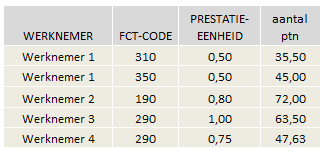 De som van de ingezette punten per werknemer (op basis van functiecode en prestatie-eenheid) levert het totaal aantal ingezette personeelspunten voor de SE. Indien dit aantal groter is dan het maximum aantal punten dat kan gesubsidieerd worden, worden werknemers geschrapt. De schrapping gebeurt bij het personeel met de laagste waarde per punt (berekende loonkost/ptn van de werknemer).Indien het totaal aantal ingezette personeelspunten lager is dan het maximum aantal te subsidiëren punten worden de punten verdeeld over de verschillende typen. Berekening individuele loonkostOpgevraagde gegevens per werknemerPersonalia-gegevens (RR, naam en voornaam)FunctiecodeAnciënniteit (op 1/1/2021 of begindatum in 2021)Prestatie-eenheid voor gewerkte (betaalde) prestatiesPrestatie-eenheid voor gelijkgestelde afwezigheidVoor elke werknemer worden alle functiecodes waarin hij/zij tewerkgesteld is opgegeven. Per werknemer kan elke functiecode maar éénmaal voorkomen. Per functiecode wordt de prestatie-eenheid op jaarbasis voor betaalde uren vermeld en eventueel de prestatie-eenheid op jaarbasis voor gelijkgestelde uren.Prestatie-eenheid voor gewerkte prestatiesDeze prestatie-eenheid wordt samengesteld door de effectief gepresteerde uren en de betaalde gelijkgestelde uren:Uren wettelijke feestdagUren gewaarborgd loon arbeidsongevalUren gewaarborgd loon ziekte Uren klein verletUren verlofUren vrijstelling arbeidsprestaties voor 45-plussersUren bijkomend conventioneel verlof voor leeftijdsgroep 35 -44 jaarUren educatief verlofUren syndicale verplichtingen…De prestatie-eenheid per maand is de verhouding van de som van de hierboven vernoemde uren ten opzichte van het maximum te presteren uren per maand.De gemiddelde prestatie-eenheid op jaarbasis is de som van de prestatie-eenheden van januari tot december gedeeld door 12.Voorbeeld: bepaling prestatie-eenheid op jaarbasis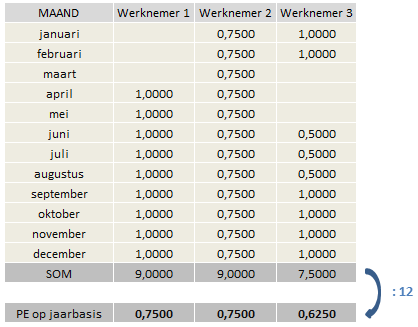 Prestatie-eenheid voor gelijkgestelde afwezigheidGelijkgestelde uren zijn uren die meetellen voor de berekening van het vakantiegeld en de eindejaarspremie:Uren arbeidsongeval boven gewaarborgd loonUren ziekte boven gewaarborgd loonUren betaald verlof arbeidersUren familiaal verlofUren erkende stakingUren lactatieverlofUren bevallingsrustUren vaderschapsverlofUren werkloosheid omwille van covid19Uren werkloosheid voor kinderopvang omwille van covid19Uren quarantaine omwille van covid19Ook voor deze uren moet de gemiddelde prestatie-eenheid op jaarbasis worden doorgegeven.Resterende urenVolgende uren worden NIET doorgegeven, gezien ze geen invloed hebben op de loonberekening:Uren tijdskredietUren ouderschapsverlofUren ziekte na één jaarUren onbezoldigd verlofUren niet-erkende stakingUren werkloosheidUitzonderingIndien de niet opgenomen vakantie-uren wegens ziekte of zwangerschap (maximum 22 dagen) worden uitbetaald, dienen deze te worden opgenomen bij de prestatie-eenheid voor betaalde uren. (Let wel: dit kan enkel bij ziekte of zwangerschap!)Indien de ontslagvergoeding door het VAPH moet gesubsidieerd, moet het aantal uren overeenstemmend met de opzegperiode ook worden opgenomen bij de prestatie-eenheid voor betaalde uren.  LoonberekeningDe berekende loonkost bevat de volgende elementen:Brutoloon volgens barema (op basis van functiecode en anciënniteit)Vakantiegeld (92% van maandloon van juli)Eindejaarspremie (13emaand)RSZ (gemiddelde RSZ op jaarbasis)Voor elke werknemer wordt per functiecode een loonkost berekend op basis van de functie, anciënniteit, opgegeven prestatie-eenheid en gelijkgestelde prestatie-eenheid.Schematische voorstelling loonberekening: 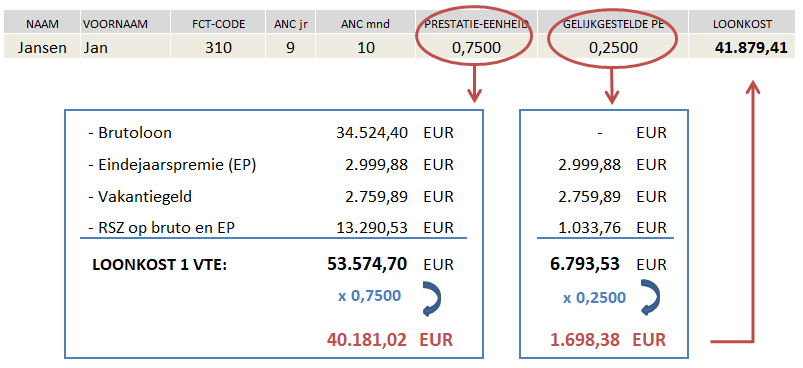 Opmerkingen bij de berekeningswijzeEr wordt geen rekening gehouden met de periode waarin de tewerkstelling plaatsvond: een werknemer halftijds tewerkgesteld gedurende een volledig jaar (0,5 VTE op jaarbasis) geeft hetzelfde resultaat als een werknemer voltijds tewerkgesteld gedurende een half jaar (0,5 VTE op jaarbasis).Voor de berekening van de eindejaarpremie wordt geen rekening gehouden met referentieperiode, idem voor vakantiegeld. Een werknemer met een contract vanaf 1 oktober krijgt dus ook een deel vakantiegeld en een deel eindejaarspremie.Voor alle werknemers wordt hetzelfde RSZ-percentage toegepast. Er wordt geen rekening gehouden met RSZ verminderingen.De ingezette personeelspunten worden berekend op basis van de gewerkte prestatie-eenheid.Variabele prestatiesPer subsidie-eenheid werd een subsidieerbaar urenpakket vastgelegd (historisch gegeven). Voor werkingsjaar 2021 kon een tijdelijke verhoging van dit pakket bekomen worden naar aanleiding van   covid-19. Daartoe werd een bevraging georganiseerd. De resultaten van deze bevraging worden gebruikt om een nieuw urenpakket vast te leggen, deze uren worden opgenomen in een MB. In het afrekeningsdossier wordt een lijst opgevraagd van de gepresteerde uren en de daaraan verbonden kosten. De opgegeven uren worden vervolgens getoetst aan het subsidieerbaar pakket. Bij overschrijding van het pakket wordt een correctie en sanctie berekend (op dezelfde wijze als de voorgaande jaren).De variabele prestaties worden opgegeven in “drie functiegroepen”:Groep 1: directiefuncties, licentiaten en geneesherenGroep 2: opvoedend en verplegend personeelGroep 3: logistiek, administratief en paramedisch personeel (uitgez. functiecodes 450, 460 en 500)Het bedrag van de variabele prestaties gepresteerd door groep 2, het opvoedend en verplegend personeel, wordt (indien van toepassing) meegenomen in de berekening voor het forfait zware beroepen.In bijlage 1 worden alle functiecodes opgenomen met vermelding van de groep waartoe ze behoren.Personeelsleden in brugpensioenPersoneelsleden in brugpensioen ontvangen van de voorziening een aanvullende vergoeding. Omdat het VAPH deze vergoedingen subsidieert, worden ze afzonderlijk en nominatief opgevraagd.Bepaling van de totale loonkostDe totale loonmassa is samengesteld uit volgende componenten:Loonkost berekend voor het opgegeven personeel (gewerkte en gelijkgestelde VTE’s)Loonkost voor variabele prestaties Loonkost voor personeelsleden in brugpensioenDeze loonmassa dient als basis voor de berekening van een aantal VIA-middelen.VIA-middelenOverzichtOnderstaande tabel geeft een overzicht van alle VIA-middelen, met vermelding van de bedragen en percentages toe te passen in 2021.Tevens geeft de tabel aan op welk deel van de personeelspunten de VIA-middelen mogen toegepast worden.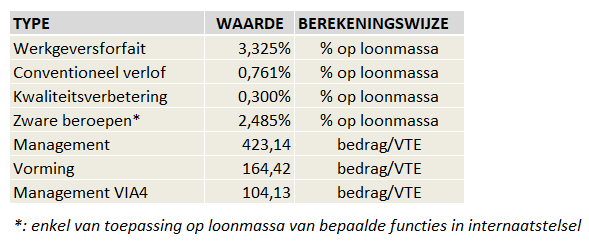 De percentages van de VIA-middelen werkgeversforfait, conventioneel verlof en kwaliteitsverbetering worden toegepast op de volledige loonmassa (zie punt 4.6).Zware beroepenHet forfait voor zware beroepen wordt berekend op de loonmassa van de functiecodes  280, 290, 310, 320, 330, 331, 450, 460 en 500 in internaatstelsel en ADL-assistenten in zelfstandig wonen.In 2014 en 2015 werd per SE in kaart gebracht op welk aandeel van de hierboven aangehaalde functiecodes het forfait zware beroepen mag worden toegepast (enkel het aantal VTE’s van deze functies tewerkgesteld in internaatstelsel of ADL-assistenten in zelfstandig wonen). Dit aandeel ligt dus vast voor elke subsidie-eenheid (= % SE).Indien een SE enkel een erkenning had voor een internaat, zal dit percentage 100% bedragen. Let op: dit percentage geldt niet voor punten RTH, PVC, DOP,… en wordt dus pro rata berekend op SE-niveau.Berekening van het forfait zware beroepen gebeurt op volgende wijze:(Berekende loonmassa functiecodes ZB + variabele prestaties groep 2) x % SE x 2,485%Totale personeelskostDe totale personeelskost is opgebouwd uit de berekende loonmassa op basis van tewerkstellingsgegevens, de bedragen voor variabele prestaties, bedragen voor brugpensioenen en de berekende VIA-middelen op basis van deze gegevens.Totale loonmassa (zie punt 4.6)VIA –middelen (zie punt 4.7)Bij de indiening van het dossier moet aangegeven worden of er al dan niet bedragen werden ontvangen vanuit arbeidsongevallenverzekeringen en/of educatief verlof. Vervolgens moet opgegeven worden of er met deze bijkomende middelen vervangende tewerkstellingen werden gedaan. Indien niet, of niet volledig worden deze bedragen (of gedeeltelijk) in mindering gebracht bij de eindberekening van de personeelskost.Na berekening van de totale personeelskost wordt per ingezet VTE 100,00 EUR in mindering gebracht, behalve voor de openbare besturen (zie Art.20.0 van BVR 12/5/2017).WerkingsmiddelenWerkingsmiddelen per typeNaast de personeelskosten ontvangt een SE ook werkingsmiddelen. Hieronder een overzicht.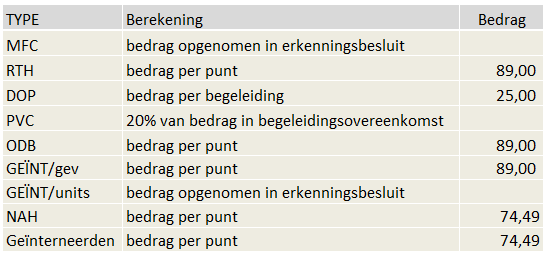 Een MFC ontvangt boven op deze middelen nog een bedrag voor zakgeld en socioculturele bijdragen (opgegeven in de administratieve taak).Omzetting personeelspunten in werkingsmiddelenPersoneelspunten die niet werden ingezet kunnen in beperkte mate omgezet worden in werkingsmiddelen. De voorwaarden voor omzetting worden hieronder weergegeven: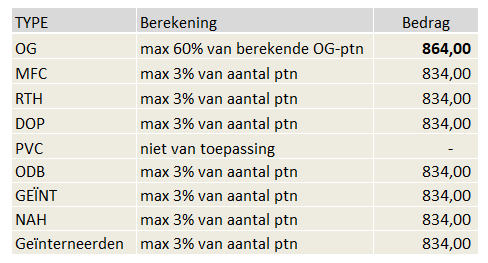 OG-middelen op cashbestedingIndien een PmH een cashbudget inzet voor zijn ondersteuning bij een vergunde zorgaanbieder, ontvangt de SE op deze bedragen organisatiegebonden werkingskosten.Voor 2021 gebeurt de berekening als volgt:A = budget ingezet in 2019 x 17,85%B = budget ingezet in 2020 x 17,85%OG werking in afrekening 2021: (A+B)/2VoorbeeldOG werking op budget 2019: 14.000,00 EUR x 17,85% = 2.499,00 EUROG werking op budget 2020: 15.000,00 EUR x 17,85% = 2.677,50 EUROG werking in afrekening 2021: (2.499,00 + 2.677,50)/2 = 2.588,25 EURFinanciële bijdragen en Bijdrage AVoor een aantal ondersteuningsvormen wordt een bijdrage aan de cliënten gevraagd. In bepaalde gevallen wordt deze bijdrage in mindering gebracht van de totale subsidiekost.Dit geldt voor onderstaande ondersteuningsvormen:MFCGeïnterneerdenODBVouchers: enkel indien een bijdrage A werd vastgesteld tijdens de transitie van FAM naar PVFVoor MFC wordt deze individuele bijdrage jaarlijks opgevraagd (globaal bedrag voor alle betrokken cliënten). Voor geïnterneerden en ODB’s werd dit bedrag vastgelegd in BVR of erkenningsbesluit.Bijdrage ATijdens de transitie zorg in natura (ZIN) werd voor elke vergunde zorgaanbieder bijdrage A berekend (uitgedrukt in personeelspunten). De bij de transitie berekende bijdrage A, is het startpunt. Voor elk subsidiejaar zal bijdrage A per vergunde zorgaanbieder herrekend worden, rekening houdend met de definitieve uitstroom van transitiecliënten uit de voorziening.In onderstaand voorbeeld wordt deze herrekening verduidelijkt.VoorbeeldResultaat transitie ZIN (=startsituatie op 1 januari 2017): Zorggebonden punten: 6.000,00 ptn (transitiecliënten = foto op 31/12/2016)Bijdrage A: 500,00 ptn (of 500 ptn x 894,87 EUR/ptn = 447.435,00 EUR)Afrekening 2021:Vergelijking van de transitiecliënten in 2021 met foto 31/12/2016 levert 5.820,00 ptn op (dus 180 ptn van transitiecliënten uitgestroomd)Berekening bijdrage A: 500 ptn x (5.820 ptn/6.000 ptn) = 485 ptnBedrag in mindering te brengen bij afrekening 2021: 485 ptn X 894,87 EUR/ptn = 434.011,95 EURSchematisch: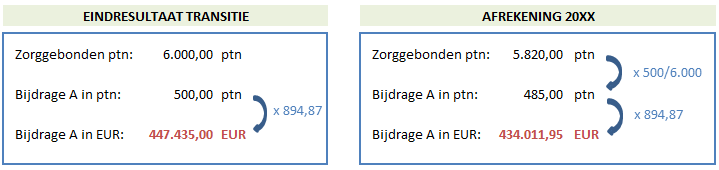 Opmerking: alleen de zorggebonden punten van transitiecliënten binnen de voorziening worden in deze berekening meegenomen. Zorggebonden punten van nieuwe cliënten spelen geen rol. Een transitiecliënt die uitstroomt, wordt bij de volgende zorgaanbieder een “nieuwe cliënt”. RegelgevingBesluit van de Vlaamse Regering + Ministeriële BesluitenBVR van 30/09/2011 betreffende de erkenning en subsidiëring van diensten Ondersteuningsplan en een mentororganisatie voor het voortraject van PmHBVR 22/02/2013 betreffende rechtstreeks toegankelijke hulp voor personen met een handicap.BVR van 21/02/2014 betreffende de integrale jeugdhulpBVR van 27/11/2015 over de indiening en afhandeling van de aanvraag van een budget voor niet rechtstreeks toegankelijke zorg en ondersteuning voor meerderjarige personen met een handicap en over de terbeschikkingstelling van dat budgetBVR van 26/02/2016 houdende erkenning en subsidiëring van multifunctionele centra voor minderjarige personen met een handicapBVR van 24/06/2016 over de besteding van het een budget voor niet rechtstreeks toegankelijke zorg en ondersteuning voor meerderjarige personen met een handicap en over organisatiegebonden kosten voor vergunde zorgaanbiedersBVR van 10/3/2017 over persoonsvolgende middelen voor minderjarige personen met een handicap met dringende nodenBVR van 12/5/2017 houdende de methodiek voor de berekening van de subsidies voor personeelskostenBVR van 24/11/2017 over de erkenning en subsidiëring van voorzieningen die ondersteuning bieden aan pmh in de gevangenis, en van units voor geïnterneerdenBVR van 8/12/2017 over de erkenning en subsidiëring van observatie-, diagnose- en behandelingsunitsBVR van 22/12/2017 houdende maatregelen ter beheersing van de uitgaven voor werkingssubsidies in de sector voor personen met een handicapBVR van 14/12/2018 over de zorg en ondersteuning voor geïnterneerde personen met een handicap door vergunde zorgaanbiedersBVR van 11/1/2019 houdende de wijziging van diverse besluiten van de Vlaamse Regering die verband houden met de ondersteuning van personen met een handicap, wat betreft reservevorming, en maatregelen ter beheersing van de uitgaven voor werkingssubsidies in de sector voor personen met een handicapBVR van 28/09/2018 over de zorg en ondersteuning voor personen met een nietaangeboren hersenletsel (NAH)of tetraplegie ten gevolge van een hoge dwarslaesie met de hoogste zorg- en ondersteuningsnoodBVR van 14/12/2018 over de zorg en ondersteuning voor geïnterneerde personen met een handicap door vergunde zorgaanbieders (directe financiering geïnterneerden)BVR van 17/07/2020 tot wijziging van verschillende besluiten van de Vlaamse Regering ter uitvoering van het vijfde Vlaams Intersectoraal Akkoord van 8 juni 2018 voor de social-/non-profitsectoren voor de periode 2018 - 2020 voor de sector personen met een handicap (VIA5)BVR van 30/04/2020 over de financiële gevolgen van de maatregelen ter bestrijding van COVID-19 voor voorzieningen voor personen met een handicap en voor personen met een handicap die ondersteuning hebben van het Vlaams Agentschap voor Personen met een HandicapMB van 22/10/2020 over de vermindering van de outputnormen van een aantal diensten en organisaties voor personen met een handicap, over de compensatie van gederfde vergoedingen voor woonkosten en over een compenserende subsidie voor bijstandsorganisatiesBVR van 18/12/2020 tot vaststelling van maatregelen om de ondersteuning van personen met een handicap te continueren in periodes van opflakkering van COVID-19.MB van 09/04/2021 over de vaststelling van de einddatum van de periode COVID-19 en de verhoging van het percentage voor budgetoverschrijding als gevolg van COVID-19.Infonota’sInfonota 8 januari 2018: Maatregelen ter beheersing van de begroting (2018) en omslagsleutel personeelspunten naar werking (2017)Infonota 31 mei 2018: Toelichting bij uitvoering correctiefase 1 en fase 2Infonota 3 augustus 2018: Vouchers 2017 – Eindresultaat transitie ZINInfonota 24 september 2018: Toelichting bij mozaïekbesluit II (wijzigingen aan diverse besluiten)Infonota 21 november 2018: Verduidelijking Correctiefase 1, Afrekening bijdrage A en uitwisseling personeelspuntenInfonota 8 maart 2019: Verduidelijking berekening organisatiegebonden punten en kostenInfonota 22 april 2019 (INF/19/27): Richtlijnen reservevorming, voucherregistratie en omzetten personeelspuntenInfonota 2 september 2019 (INF/19/54): Aanwerving B3 en A3Infonota 14 januari 2020 (INF/19/79): besparingsmaatregel – vermindering van de organisatiegebonden kostenInfonota 9 maart 2020 (INF/20/18) Operationalisering VIA 5 verhoging barema’s en variabele prestatiesInfonota 21 april 2020 (INF/20/102) Compenserende maatregelen voor de sector personen met een handicap naar aanleiding van de COVID-19-maatregelenInfonota 8 juni 2020 (INF/20/140) Compenserende maatregelen COVID-19: verdere operationalisering en einddatumInfonota 4 november 2020 (INF/20/186) Overzicht maatregelen VIA5Infonota 21 december 2020 (INF/20/201) Ondersteunende en compenserende maatregelen om zorg en ondersteuning tijdens corona verder te zettenInfonota 13 januari 2021 (INF/21/03) Compenserende Covid maatregelen Variabele prestaties periode 1 oktober 2020 tot en met 31 december 2020Infonota 14 januari 2021 (INF/21/6) Ondersteunende en compenserende maatregelen om zorg en ondersteuning tijdens corona verder te zettenInfonota 22 april 2021 (INF/21/40) Ministerieel besluit over de vermindering van de outputnormen en compensaties van een aantal diensten en organisatiesInfonota 27 april 2021 (INF/21/42) Administratieve afhandeling bepaalde compenserende maatregelen COVID-19Infonota 29 april 2021 (INF/21/44) Ondersteunende en compenserende maatregelen om zorg en ondersteuning tijdens corona verder te zetten (update 29/04/2021)Infonota 12 oktober 2021 (INF/21/90) COVID-19-compensatie: werkingsjaar 2020 en 2021Infonota 9 december 2021 (INF21/112) COVID-19: sluiting van de scholen en begeleidende maatregelen om de gevolgen voor de MFC’s te beperkenInfonota 15 december 2021 (INF/21/113) COVID 19: Opschorting van de lessen in het kleuteronderwijs en lager onderwijs: compenserende maatregelen voor schoolopvangInfonota 23 december 2021 (INF/21/116) COVID-19: Opschorting van de lessen in het kleuteronderwijs en lager onderwijs: compenserende maatregelen voor schoolopvangInfonota januari 2022 (INF/22/07) Registratie noodopvang MFC in de GIRInfonota 17 maart 2022 (INF/22/18) Compenserende maatregelen variabele prestaties Covid19 jaar 2021Infonota 20 april 2022 (INF/22/23) Indienen afrekeningsdossier 2021 – Compenserende maatregelen Covid19ContactgegevensIndien u vragen heeft na het lezen van deze handleiding kan u contact opnemen met de helpdesk afrekeningen via afrekeningen@vaph.be of op 02 249 33 55.BIJLAGE 1: VARIABELE PRESTATIES - FUNCTIES VERDEELD OVER DRIE GROEPENCODEBAREMAFUNCTIEPUNTENGROEP030barema 22directeur 13 - 29 bedden90GROEP 1031barema 23directeur 30 - 59 bedden93,5GROEP 1032barema 24directeur 60 - 89 bedden96,5GROEP 1033barema 25directeur + 90 bedden100GROEP 1050barema 22directeur 6 - 12 bedden90GROEP 1055barema 22verantwoordelijke of directeur diensten PLG90GROEP 1345barema 19verantwoordelijke ambulante dienst86GROEP 1060barema 22verantwoordelijke ambulante dienst90GROEP 1190barema 22Onderdirecteur90GROEP 1195barema 22directiemedewerker90GROEP 1335barema 19tussenkaderfunctie86GROEP 1070barema 26geneesheer omnipracticus108GROEP 1080barema 27geneesheer specialist143,5GROEP 1350barema 21licentiaat in de psychologie90GROEP 1355barema 21licentiaat (ambulante dienst en plaatsingsdienst)90GROEP 1360barema 21licentiaat in de pedagogie90GROEP 1370barema 21licentiaat in de kinesitherapie90GROEP 1375barema 21master kiné behorend tot norm paramedisch personeel90GROEP 1380barema 21licentiaat in de criminologie90GROEP 1400barema 21Tandarts90GROEP 1480barema 21licentiaat in de orthopedagogie90GROEP 1280barema 15begeleidend en verzorgend personeel klasse 2B61GROEP 2285barema 15begeleidend en verzorgend personeel klasse 2B (CAO 15/06/98)61GROEP 2290barema 16begeleidend en verzorgend personeel klasse 2A63,5GROEP 2295barema 16begeleidend en verzorgend personeel klasse 2A (CAO 15/06/98)63,5GROEP 2310barema 17opvoedend personeel klasse 171GROEP 2320barema 18Hoofdopvoeder79GROEP 2330barema 19opvoeder-groepschef86GROEP 2331Barema 19Opvoeder-groepschef bis89 GROEP 2450barema 13verzorgend personeel67GROEP 2460barema 20verpleger A171GROEP 2500barema 20sociaal verpleegster71GROEP 2010barema 9boekhouder klasse I71GROEP 3011barema 9econoom klasse I71GROEP 3012barema 9opsteller klasse I71GROEP 3020barema 11administratief personeel boekhouder klasse II61,5GROEP 3315barema 17bachelor 71GROEP 3260barema 10opsteller61GROEP 3100barema 6helper in de klin. labo.56GROEP 3102barema 7helper in de klin. labo.56GROEP 3150barema 4kok56GROEP 3160barema 6kopiist - A356GROEP 3162barema 7kopiist - A356GROEP 3170barema 10kopiist A261GROEP 3172barema 8kopiist A261GROEP 3210barema 1onderhoud categorie I53,5GROEP 3211barema 1chauffeur loon ten laste van vervoer gehandicapten53,5GROEP 3220barema 2logistiek personeel onderhoud cat. II54,5GROEP 3230barema 3logistiek personeel onderhoud cat. III55,5GROEP 3231barema 3chauffeur56,5GROEP 3240barema 4logistiek personeel onderhoud cat. IV56GROEP 3250barema 5logistiek personeel onderhoud cat. V61GROEP 3385barema 20trajectbegeleider71GROEP 3390barema 20maatschappelijk werker71GROEP 3395barema 20sociaal verple(e)g(st)er onder soc. dienst71GROEP 3399barema 20gezinsbegeleider categorie 1471GROEP 3CODEBAREMAFUNCTIEPUNTENGROEP490barema 20assistent in de psychologie71GROEP 3510barema 20ergotherapeut71GROEP 3520barema 20diëtist71GROEP 3530barema 20heropvoeder in de psychomotoriek71GROEP 3540barema 20orthopedist71GROEP 3550barema 20sociaal readaptatiewerker71GROEP 3555barema 20bachelor in de gezinswetenschappen71GROEP 3340barema 20orthopedist71GROEP 3560barema 18diensthoofd maatschappelijk werker79GROEP 3570barema 18diensthoofd paramedische dienst79GROEP 3580barema 19coördinator paramedische dienst86GROEP 3120barema 20kinesitherapeut71GROEP 3180barema 20logopedist71GROEP 3410barema 9technicus - electronica71GROEP 3420barema 10electronica - technicus A261GROEP 3422barema 8electronica - technicus A261GROEP 3430barema 6technicus - electronica A356GROEP 3432barema 7technicus - electronica56GROEP 3440barema 6technicus - knuts. apparatuur56GROEP 3442barema 7technicus - knuts. apparatuur56GROEP 3610barema 9logistiek personeel klasse I71GROEP 3611barema 9chauffeur loon ten laste van vervoer gehandicapten71GROEP 3620barema 10logistiek personeel klasse 261GROEP 3621barema 10chauffeur loon ten laste van vervoer gehandicapten61GROEP 3622barema 8logistiek personeel klasse 261GROEP 3623barema 8chauffeur loon ten laste van vervoer gehandicapten61GROEP 3630barema 6logistiek personeel klasse 356GROEP 3631barema 6chauffeur loon ten laste van vervoer gehandicapten56GROEP 3632barema 7logistiek personeel klasse 356GROEP 3633barema 7chauffeur loon ten laste van vervoer gehandicapten56GROEP 3